St James’ Pre-School NewsletterJuly 2022                                        Welcome to our July edition of the Newsletter.FUNDRAISING NEWSHuge thanks for your generous support for all of our fundraising activities during the past year.   Our recent Roberts Recycling collection raised £35.40 and all together this year, our recycling collections have raised a total of £185.60. We hope to organise more collections in the future.  Thank you for your support.Thank you to all the children, families and friends who have supported our ‘Platinum Jubilee’ sponsored colouring activity. We were busy laminating and displaying the pictures around the building for everyone to enjoy and they’ve now been returned to the boys and girls. We raised an amazing £500.50 with an additional £150 raised by our Parent and Toddler group members. Thank you so much – it was a fantastic result.The children really enjoyed our Jubilee ‘street party’ just before half term and we loved seeing their red, white and blue outfits!!  We hope you enjoyed seeing the pictures which were posted on the Famly App newsfeed.St James Pre-School relies heavily on fundraising activities and events and the staff team would like to take this opportunity to thank all the families and friends who have generously supported us throughout the year.St James’ Governing BodyAs always, we have vacancies on our pre-school committee. Don’t forget you’re welcome to come along informally to our next meeting which is on Thursday 7th July at 7.45 pm., so if you could contribute some time, ideas or enthusiasm to pre-school by joining our committee it would be great to hear from you.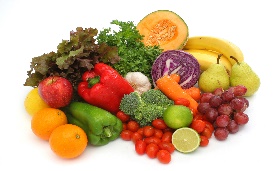 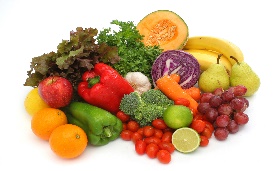 The children really enjoyed our Healthy Eating Week making sandwiches with wholemeal bread. They were able to develop their spreading and cutting skills as we made watermelon pizzas and delicious pasta salad and we enjoyed an ‘eco friendly, healthy eating café’ in the role play area. The children are very aware of the need to stay well hydrated and chopped up some leftover fruit to flavour our water.  Fresh water is available throughout the morning at Pre-School for children to access independently.End of Term arrangementsWe would like to invite parents of children who are leaving us to start ‘big school’ to come to our Leaver’s Concert on Tuesday 12th July in St James’ Church at 12.30. Invitations from the children have been sent home. The staff team will be taking the older children over to church and we look forward to seeing you there. Be sure to have your tissues handy! If your child is not leaving us for school, please collect them as usual at 12.15.On Tuesday 19th July we look forward to seeing everyone at our end of term Summer party, with lots of games, dancing and party food. This will start at 9.15 and finish at 11.15. All pre-school children are welcome to come to the summer party whether they usually attend on a Tuesday or not. Please let us know if your child will be coming to the party and pay any additional fee, if appropriate, in a named envelope in advance. Thank you for your support.Good Luck to all our children leaving for big school.  It has been lovely to have your company and we will miss you all.Staffing NewsAmanda Hill will be leaving us at the end of term and her last day will be Tuesday 19th July.  Amanda has been a valuable member of the Team at St James’ and she has enjoyed looking after the children in her key group.  On behalf of the Governing Body, staff, parents and children, we would like to say a huge thank you and wish her health and happiness in the future.Interviews will take place shortly to appoint a new member of staff to work alongside Suzanne in the Caterpillar room and Kelly and Gemma will continue to look after our Butterfly group.We are all looking forward to welcoming the children back in their new Key groups in September.Dates for your DiarySummer Party and last day of term: Tuesday 19th July from 9.15 to 11.15. Please collect all children at 11.15 on this day.Children return to Pre-School on Thursday 1st SeptemberTerm dates for the next school year (September 2022 to July 2023) are attached and will also be available to view on our website.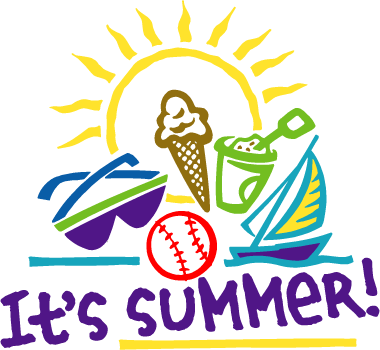 This is our last Newsletter before the summer break, so the staff team at St. James’ would like to wish everyone a happy holiday and thank you for your support throughout the year.Thank you for reading this newsletter!St James’ Pre-School Woolton Ltd.    A non profit organisationCharity Number 1160217Phone: 0151 428 7525Email: stjamespreschool@hotmail.comWebsite: stjamespreschoolwoolton.com